关于疫情防控期间代寄报到证的说明各位毕业生：基于疫情防控校外人员无法入校的背景，根据《报到证》发放及管理办法，结合学生实际情况，现对疫情防控期间，就业指导办公室代为邮寄学生报到证蓝联做出说明。快递公司及付费方式：顺丰到付；代寄时间：工作日的每周一、周四； 流程填写附件一、附件二，要求提供完整信息；将完整的文件存为PDF文件，命名格式为：学号+姓名+届数；例如：88160101齐刘海2020届；将PDF文件发送至邮箱zbjybdz@163.com，主题填写学号+姓名+届数，内容填写收件人、手机、地址等信息；如下图所示：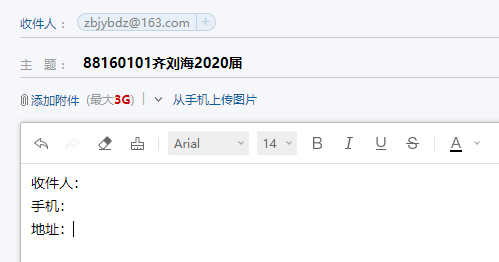 其他说明根据《报到证》发放及管理办法，报到证不允许邮寄，因邮寄过程中所发生的遗失、损坏等事项，责任自行承担；未按照要求发送邮件和提出其他条件者不予邮寄。其他补充说明将会在就业网通知中更新。2020年9月3日就业指导办公室附件一： 报到证代寄委托书本人因                           原因，无法亲自来校领取报到证，特委托 就业指导办公室 代为邮寄本人报到证。邮寄行为经本人授权，合法有效。代为邮寄所产生之后果自负，因邮寄过程中所发生的遗失、损坏等事项，责任自行承担。特此声明。                                                2020年  月   日委托人姓名：              学      号：              系      科：              专      业：              身份证号  ：              手机号    ：              受委托人姓名：就业指导办公室地        址： 起凤楼211   电        话： 0511-88150810 附件二：受托人身份证复印件（正面）（反面）（身份证复印件仅用于代寄报到证）